	Fire and Police Disability and Retirement	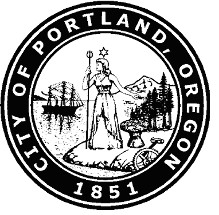 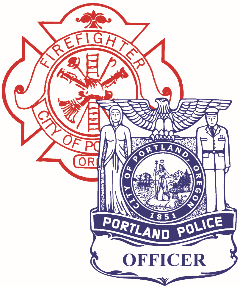 City of Portland, Oregon1800 SW First Ave., Suite 250, Portland, OR 97201 · (503) 823-6823 · Fax: (503) 823-5166              Samuel Hutchison, Director			      	          fpdr@portlandoregon.govCity Council Authorized Changes to the Fire and Police Disability and Retirement Fund*These links are subject to change*Under Section 5-403, Council may provide, by ordinance, for additional benefits to be paid from the Fund if the City of Portland is required by law to extend to members such additional benefits. The City Council authorized amendments passed pursuant to Section 5-403 of Chapter 5 of the Charter are:Ordinance No. 171200 (passed by Council on May 28, 1997) - Compliance with changes in the requirements for tax qualified status under Section 401(a) of the Internal Revenue Code.Ordinance No. 176258 (passed by Council on February 13, 2002) - Compliance with Article 1, Section 20 of the Oregon Constitution to extend benefits provided to members' surviving spouses on equal terms to same-sex domestic partners of gay and lesbian members.Ordinance No. 183128 (passed by Council on August 19, 2009) - Compliance with Section 656.802(5)(a) - (h) of the Oregon Revised Statutes extending eligible firefighters, the firefighter cancer presumptions as provided under Oregon Workers' Compensation Law.Ordinance No. 185140 (passed by Council on February 8, 2012) - Amended Charter Sections 5-113 and 5-126 to correct clerical errors.Ordinance No. 185666 (passed by Council on October 4, 2012) - Compliance with changes in the requirements for tax qualified status under Section 401(a) of the Internal Revenue Code.Ordinance No. 186040 (passed by Council on May 22, 2013) - Compliance with changes in the requirements for tax-qualified status under Section 401(a) of the Internal Revenue Code, as amended, made by the Heroes Earnings Assistance and Relief Tax Act of 2008.Ordinance No. 186926 (passed by Council on December 11, 2014) - Compliance with the requirements of IRS Rev. Rul. 2013-17 and IRS Notice 2014-19 with regard to the definition of “spouse” and related terms.Ordinance No. 187905 (passed by Council on July 20, 2016) – Compliance with the arbitration decision regarding reversion of alternate payee benefits to members of the Portland Fire Fighters Association, Portland Police Association and Portland Police Commanding Officers Association and to incorporate the requirements of applicable Oregon Revised Statutes pertaining to domestic relations orders awarding benefits to alternate payees.Ordinance No. 188016 (passed by Council on October 6, 2016) – Compliance with the arbitration decision regarding Final Pay calculation to members of the Portland Police Association.Ordinance No. 188053 (passed by Council on October 26, 2016) – Brings Charter language into compliance with all applicable Oregon Laws and Administrative Rules, to extend tax remedy benefits to all eligible FPDR members and their survivors.Ordinance No. 188054 (passed by Council on October 26, 2016) – Brings Charter language into compliance with new Government accounting Standard Board (GASB) Statements No. 67 and 68 or their successor statements.Ordinance No. 188089 (passed by Council on November 17, 2016) – Compliance with the arbitration decision regarding Final Pay Calculation to members of the Portland Police Association, Portland Firefighters Association and the Portland Police Commanding Officers AssociationOrdinance No. 189737 (passed by Council on October 16, 2019) – Compliance with Section 656.802(7)(a)-(e) of the Oregon Revised Statutes extending eligible firefighters and police officers the Post Traumatic Stress/Acute Stress Disorder presumptions as provided under Oregon Workers’ Compensation Law. Ordinance No.  190092 (passed by Council on August 12, 2020) - Compliance with the arbitration decision regarding Final Pay calculation to former members of the Portland Police Commanding Officers Association and former members of the Portland Fire Fighters Association. Ordinance No. 190505  (passed by Council on July 21, 2021) - Compliance with Section 656.802(4) of the Oregon Revised Statutes extending eligible firefighters the heart/lung presumptions as provided under Oregon Workers’ Compensation Law.Ordinance No. 190975 (passed by Council on August 24, 2022) - Compliance with Section 656.802(5)(a)(A) of the Oregon Revised Statutes extending eligible firefighters an expanded list of cancer presumptions as provided under Oregon Workers’ Compensation Law.